Campagna “Cibo per tutti”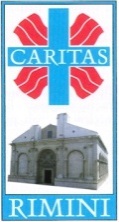 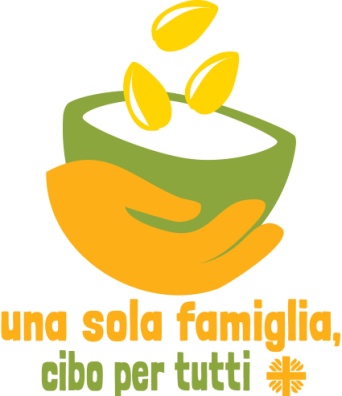 PERCORSO SCUOLE 2015Dati utilizzati nei percorsi con le scuole primarie e secondarie di I grado.DIRITTO AL CIBO 		FAME NEL MONDO 		CAUSE DELLA FAME	 	SPRECO FAME NEL MONDO (dati FAO 2012):1 su 8 persone nel mondo soffre la fame, ovvero non mangia abbastanza per essere sano. Equivalgono a circa 870 milioni di persone (14 Italia messe insieme). In particolare soffrono la fame queste zone del mondo:Asia e Pacifico: 578 milioniAfrica: 239 milioniAmerica Latina: 53 milioniAnche in Italia ci sono molte persone che soffrono la fame: nell’anno appena trascorso 3,3 milioni di italiani hanno chiesto un pasto gratuito ai canali no profit e il 5% delle famiglie italiane vive in condizioni di povertà assoluta.La FAME è al numero 1 sulla lista dei 10 rischi più gravi del mondo per la salute, ed è il singolo più grande problema risolvibile di fronte al mondo di oggi. Nel mondo soffrono maggiormente la fame le donne (di 10 persone affamate, 7 sono donne), nonostante siano le maggiori produttrici di cibo. Questo dato incide fortemente anche sulla malnutrizione infantile.Il numero di persone che soffre la fame è diminuito di 130 milioni nel corso degli ultimi vent’anni. Dal 2010 il progresso nella riduzione della fame globale, ha rallentato e si è stabilizzato.CAUSE DELLA FAME (dati Toolkit “Giovani e Scuole” – Campagna “Cibo per Tutti”) CONFLITTI: abbandonare le case e le terre, distruzione delle coltivazioni, del bestiame e delle fabbriche, esaurimento delle risorse per procurarsi il cibo.DISASTRI NATURALI ED ECCESSIVO SFRUTTAMENTO AMBIENTALE: inondazioni, siccità, cambiamenti climatici repentini, eccessiva cementificazione, disboscamento,…POVERTA’ : in alcune zone del mondo mancano le risorse per permettere l’acquisto di terre, sementi o di materiali necessari a provvedere alle esigenze familiari. Diventano sempre più deboli e non in grado di procurarsi il cibo.INFRASTRUTTURE AGRICOLE INADEGUATE: in alcune zone del mondo mancano strade, depositi e canali d’irrigazione, non ci sono strutture per l’immagazzinamento e i costi di trasporto molto alti. SPRECO: 1/3 del cibo prodotto ogni anno per il consumo umano, va perduto o sprecato. SPRECO (dati “L’incontro fra solidarietà e povertà alimentare – Caritas Emilia Romagna”)Cos’è? Qualsiasi sostanza sana e commestibile che – invece di essere destinata al consumo umano – viene sprecata, persa, degradata o consumata da parassiti in ogni fase della filiera agroalimentare.Dove sprechiamo?Nei Campi, nell’industria, nella distribuzione e nella fase del consumo. Quanto sprechiamo?In ITALIA: Per persona si sprecano 146Kg di cibo all’anno per un totale di 1.3 miliardi di tonnellate (8600 navi da crociera), pari ad un valore di 4 miliardi di Euro. Nel MONDO:Si sprecano all’anno 750 miliari di tonnellate, pari al volume di 5 milioni di navi da crociera. -Negli Stati Uniti, una famiglia di 4 persone in un anno spreca 1.350€, circa 3.5 € al giorno.-La catena inglese “Marks & Spencer” impone di non utilizzare le fette iniziali e i bordi del pane in cassetta per la preparazione dei suoi sandwich. Solo per rispettare standard estetici, si spreca il 17% della materia prima utilizzata in fase produttiva (13 mila fette di pane al giorno)! Ogni volta che sprechiamo cibo, sprechiamo anche il denaro che è servito per acquistarlo, dunque anche il tempo che abbiamo dedicato per guadagnare quei soldi. Inoltre sprechiamo anche acqua e terra e produciamo tanto inquinamento in più.Basti pensare che la frutta e la verdura gettati nei punti vendita italiani, comportano un consumo d’acqua annuale di 73 milioni di metri cubi (36,5 miliardi di bottiglie da 2 litri).Si stima che per smaltire i rifiuti alimentari a livello globale servirebbero all’anno 325 miliari di euro. Mentre per eliminare la fame nel mondo sarebbero serviti 33,5 miliardi di euro. Lo spreco deriva anche da un eccessivo utilizzo di risorse, rispetto alle nostre capacità e ai nostri reali bisogni. Ad indicarci questo è l’Overshoot Day, indicato dagli esperti come giorno che segna la data in cui l'umanità ha esaurito il budget della natura di un anno.L’Overshoot day per il 2014 è stato il 19 agosto. E’ il giorno in cui siamo arrivati a pescare tutti i pesci che si riproducono  nell’intero anno, tagliare tutti gli alberi che crescono nell’intero anno, inquinare quanto la biosfera sopporta nell’intero anno. Entro fine anno saranno usate risorse pari a quelle di 1,5 pianeti terra. In poco meno di 8 mesi sono state consumate le riserve di cibo, acqua e materie prime, immettendo nell’ambiente una quantità di rifiuti superiori alle capacità di smaltimento del pianeta. COSA POSSIAMO FARE NOI?Utilizziamo la Regola delle 5 R:Riciclare … Le risorse di questo mondo sono limitate: impariamo a gestire bene ciò che abbiamo e i rifiuti che produciamo! Con adeguati accorgimenti i rifiuti possono tornare a vivere in nuovi prodotti. Ridistribuire … distribuire in modo equo, distribuire agli altri ciò che è giusto e necessario perché tutti possano vivere bene… Ridurre… i consumi superflui, gli sprechi, gli eccessi, le cose che fanno male agli altri e al pianeta, ciò che mi allontana da una vita sana, … Ripensare … alla luce di ciò che abbiamo scoperto sulla fame e sullo spreco di cibo, riconsidero il mio modo di fare la spesa, di preparare i pasti e le merende, di mangiare, di gettare i rifiuti… Riutilizzare… utilizzare nuovamente qualcosa che è già stato adoperato, ma che ancora ci può dare qualcosa. Con fantasia e inventiva possiamo creare cose nuove. Attraverso lo scambio facciamo in modo di offrire ad altri cose che a me non servono più.